Part A (to be completed by the member)Identification:Surname Given Name

Address (City)  (Province) 

Postal Code Telephone Request:I wish to inform the Council of Fraternity

of my request to transfer to Fraternity

for the following reasons: Date   Member's Signature

Part B (to be completed by the minister of the Fraternity of origin)Information:Admission Commitment: Temporary     Permanent Identification of the Fraternity:Name of the Fraternity of origin

Name of the minister

Address Postal Code  Telephone 

Date    Minister's signature
N.B. KEEP ONE COPY FOR YOUR RECORDS AND FORWARD ONE TO THE FRATERNITY DESIGNATED IN THE TRANSFER.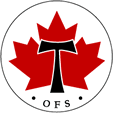 TRANSFER FROM ONE FRATERNITY TO ANOTHERForm 1